323/22324/22325/22326/22Mineral Titles Act 2010NOTICE OF LAND CEASING TO BE A MINERAL TITLE AREAMineral Titles Act 2010NOTICE OF LAND CEASING TO BE A MINERAL TITLE AREATitle Type and Number:Exploration Licence 32293Area Ceased on:13 September 2022Area:240 Blocks, 776.77 km²Locality:WONARAHName of Applicant(s)/Holder(s):90% INCA MINERALS LIMITED [ACN. 128 512 907], 5% MRG RESOURCES PTY LTD [ACN. 614 946 164], 5% WEST Jonathan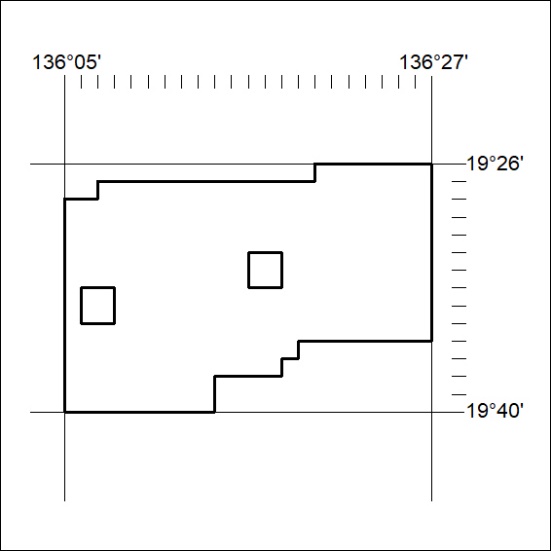 (Area now amalgamated into Exploration Licence 33282 under  s102 – EL moratorium period does not apply)(Area now amalgamated into Exploration Licence 33282 under  s102 – EL moratorium period does not apply)Mineral Titles Act 2010NOTICE OF LAND CEASING TO BE A MINERAL TITLE AREAMineral Titles Act 2010NOTICE OF LAND CEASING TO BE A MINERAL TITLE AREATitle Type and Number:Exploration Licence 32580Area Ceased on:13 September 2022Area:245 Blocks, 766.00 km²Locality:WONARAHName of Applicant(s)/Holder(s):90% INCA MINERALS LIMITED [ACN. 128 512 907], 5% MRG RESOURCES PTY LTD [ACN. 614 946 164], 5% WEST Jonathan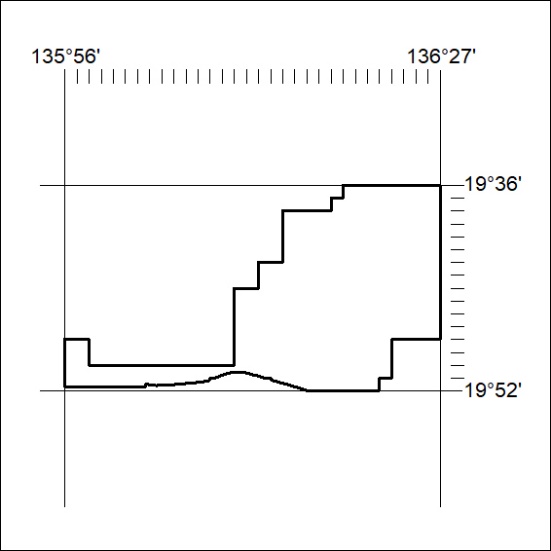 (Area now amalgamated into Exploration Licence 33258         under  s102 – EL moratorium period does not apply)(Area now amalgamated into Exploration Licence 33258         under  s102 – EL moratorium period does not apply)Mineral Titles Act 2010NOTICE OF LAND CEASING TO BE A MINERAL TITLE AREAMineral Titles Act 2010NOTICE OF LAND CEASING TO BE A MINERAL TITLE AREATitle Type and Number:Exploration Licence 32808Area Ceased on:13 September 2022Area:8 Blocks, 25.89 km²Locality:WONARAHName of Applicant(s)/Holder(s):90% INCA MINERALS LIMITED [ACN. 128 512 907], 5% MRG RESOURCES PTY LTD [ACN. 614 946 164], 5% WEST Jonathan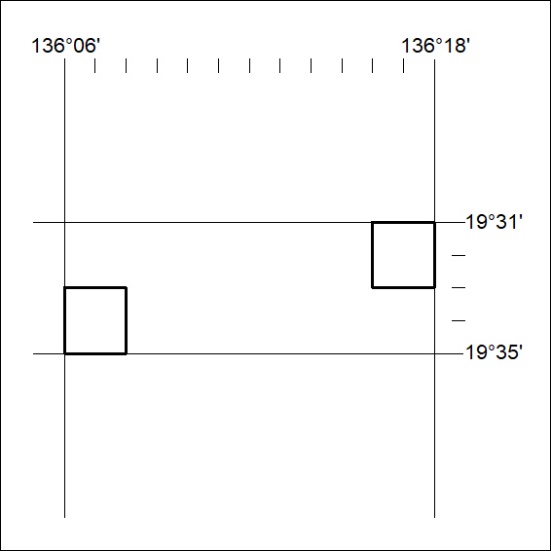 (Area now amalgamated into Exploration Licence 33282 under  s102 – EL moratorium period does not apply)(Area now amalgamated into Exploration Licence 33282 under  s102 – EL moratorium period does not apply)Mineral Titles Act 2010NOTICE OF LAND CEASING TO BE A MINERAL TITLE AREAMineral Titles Act 2010NOTICE OF LAND CEASING TO BE A MINERAL TITLE AREATitle Type and Number:Exploration Licence 32856Area Ceased on:13 September 2022Area:3 Blocks, .83 km²Locality:WONARAHName of Applicant(s)/Holder(s):90% INCA MINERALS LIMITED [ACN. 128 512 907], 5% MRG RESOURCES PTY LTD [ACN. 614 946 164], 5% WEST Jonathan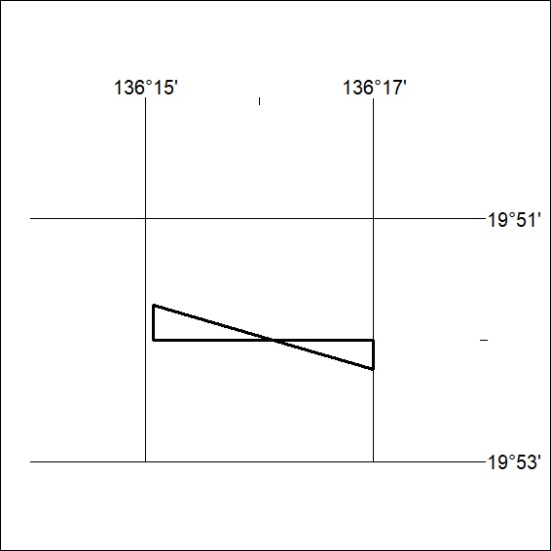 (Area now amalgamated into Exploration Licence 33258 under  s102 – EL moratorium period does not apply)(Area now amalgamated into Exploration Licence 33258 under  s102 – EL moratorium period does not apply)